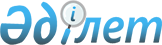 Қазақстан Республикасы Үкiметiнiң кейбiр шешiмдерiне өзгерiстер енгiзу туралыҚазақстан Республикасы Үкiметiнiң қаулысы 1997 жылғы 18 шiлдедегi N 1134
     Қазақстан Республикасының Үкiметi қаулы етедi:
     Қазақстан Республикасы Үкiметiнiң кейбiр шешiмдерiне мынадай
өзгерiстер енгiзiлсiн:
     1. "1997 жылға арналған реформаларды тереңдету жөнiндегi
Қазақстан Республикасы Үкiметi шараларының кең ауқымды жоспары туралы"
Қазақстан Республикасы Үкiметiнiң 1996 жылғы 13 желтоқсандағы N 1533
 
 P961533_ 
  қаулысының қосымшасына:
     "Реформаларды заңдық қамтамасыз ету" деген VII бөлiмдегi, реттiк
нөмiрi 112, мына жолдар алынып тасталсын:
     "Жер қойнауы және   өзгерiстер мен    маусым   Экономминi,
     жер қойнауын пайда. толықтырулар      1997 ж.  Қаржыминi,
     ланушылар туралы    енгiзу туралы              Әдiлетминi
     және мұнай туралы   Заң жобасы,
     ("Шетел инвестиция. Үкiмет қаулысы
     лары туралы"
     Қазақстан Республи.
     касының Заңына
     өзгерiстер мен
     толықтырулар енгiзуге
     байланысты)

     2. "Қазақстан Республикасы Үкiметiнiң 1997 жылға арналған Заң
жобасы жұмыстарының жоспары туралы" Қазақстан Республикасы Үкiметiнiң
1997 жылғы 7 қаңтардағы N 14  
 P970014_ 
  қаулысымен бекiтiлген Қазақстан
Республикасы Үкiметiнiң 1997 жылғы Заң жобасы жұмыстарының жоспарына:
     реттiк нөмiрi 47а жол алынып тасталсын.

     Қазақстан Республикасының
        Премьер-Министрiнiң
        бiрiншi орынбасары
      
      


					© 2012. Қазақстан Республикасы Әділет министрлігінің «Қазақстан Республикасының Заңнама және құқықтық ақпарат институты» ШЖҚ РМК
				